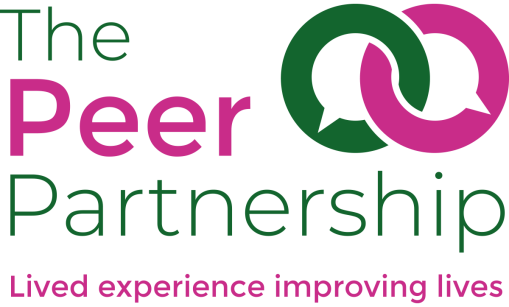 Diabetes Peer Support Application Form Brigstowe provides peer support, to people living with type 2 diabetes.Our volunteers are valued and respected for the time and effort they towards maintaining and enhancing our services. As a volunteer in the Peer Support Service you will have the chance to use your existing skills and hopefully gain some new ones.Becoming a Peer Support volunteer involves:Completing the enclosed application formProviding Two referencesA short interview with the Peer Support Coordinator at Brigstowe Attending the Peer Support training courseThe online training and induction course runs over 4 sessions, this is three 5 hour sessions, and one two hour session. It will cover topics such as: expectations as a Brigstowe volunteer, basic diabetes medical information, confidentiality and listening skills. The course is designed to make use of your own knowledge, skills and experience. It aims to prepare you for the tasks and any challenges you might encounter while you are volunteering. Please note you will require an internet enabled device to undertake the training. A smartphone is not appropriate for this training as it unlikely to be comfortable to use for long-periods of time. We would advise a desktop PC or laptop to be able to participate fully and comfortably. A tablet can be used, but mobile apps do not always allow for full functionality of the zoom application. Once you become a volunteerVolunteers will receive reasonable out of pocket expenses including mileage allowance or bus fare when face-to-face meetings can happen. You will also receive ongoing supervision to support you in your role.IMPORTANT!Please refer to these notes before completing the application form1.	Help with completing the formIf you need help in completing the form for any reason at all, please contact Brigstowe. This will not go against you when you apply.2. 	What we look for in a volunteerPlease use this list to help you understand what will be looked for in your application form, as it is through this form that the selection for the interview will be made.An understanding of and commitment to the aims and objectives of the peer mentoring serviceA positive attitude to people living with diabetesThe ability to communicate with staff, other volunteers and clientsA non-judgmental approach to those who have different background to your ownOpenness and willingness to address difficult issuesThe ability to work as part of a teamWillingness to positively engage in your own supervisionPatienceReliabilityThis list of qualities that Brigstowe looks for in a volunteer has been designed to help you understand what we need, and to help decisions to be made in line with equal opportunities. No formal qualifications are required, and training will be providedAll these requirements will be explored during the training course.3.	The application processWhen you return your form, the Peer Support Coordinator will assess it. If your application meets our standards you will be invited to an interview. If we consider that you are suitable for the role you will be given a place on the volunteer training and sent details before the programme starts. Please note, being offered a place on the training does not guarantee you to be a mentor. The training programme will also be an opportunity to assess your suitability to be a mentor.If you have any questions about the role or application process, please get in contact with:Robyn TaylorDiabetes Peer Support CoordinatorBrigstoweEaston Community CentreKilburn StreetEastonBristolBS5 6AW0117 9555 038     diabetes@brigstowe.orgPeer Support Volunteer ApplicationThank you for your interest in volunteering with Brigstowe. This form is an opportunity for you to give us some information about yourself. It forms part of our volunteer selection process. Please complete it as fully as you can, using the attached information to help you. Do not hesitate to contact us if you need any assistance in filling out this form.Personal Details:Name: 			Address: Date of Birth: Tel: 							           Email: Is it ok to leave you a voicemail? 			  Yes             No Is it ok to text you?   					  Yes             No Why are you interested in becoming a volunteer with Brigstowe?What skills, qualities and experience (paid or unpaid) can you offer the role of Peer Supporter? (please refer to the volunteer specification)Brigstowe works with people from a wide variety of backgrounds in terms of sexuality, drug use, ethnicity, employment etc. How do you feel about working with people who may have very different life experiences from your own?Do you speak/write any languages other than English?Our mentors will be providing a minimum of 1 hour a week to mentor someone who is newly diagnosed with type 2 diabetes. What days and times of day do you feel you would be able to do this (please check any that apply)?Declaration and DBS checksDo you have any convictions, cautions, reprimands or final warnings that are not “protected” as defined by the Rehabilitation of Offenders Act 1974 (Exemptions) Order 1975 (as amended in 2013)?This information is treated as confidentialTick as appropriate	Yes		No		Please use this space to give dates and informationPlease note this role will involve working with vulnerable people and so we will carry out a DBS (Disclosure and Barring Service, formerly Criminal Record Bureau check). Having a criminal record will not necessarily prevent you from mentoring at Brigstowe ReferencesPlease give the names and addresses of two people who can comment on your suitability for volunteering with us. References will be contacted before the interview due to time restrictions.Please note the references cannot be a partner or family member. They could be a volunteer manager, trainer, tutor, your consultant etc.Please also note the references need to know your diabetes status – this is due to when we contact them we will be mentioning Brigstowe and that it is a Peer Support role.Name: 			Address: Tel: 							           Email: 							How do you know this person: 	Name: 			Address: Tel: 							           Email: 							How do you know this person: InterviewWe will be holding interviews in the New Year. We can offer a choice of online or telephone interviews. Interviews will be around 45 minutes. Please answer the following questions to help us provide the most appropriate interview situation for you:Would you prefer to have a face-to-face or telephone interview?Online 	Telephone If you would prefer a face-to-face interview, do you have any specific accessibility needs to attend, for example wheelchair access:SignatureApplicants signature: Date: Please return to:diabetes@brigstowe.org Brigstowe, Easton Community Centre, Kilburn Street, Easton, Bristol, BS5 6AWEqual OpportunitiesBrigstowe aims to ensure that all applicants are treated fairly and are not discriminated against, either directly or indirectly, on grounds of ethnic origin, gender, disability, sexuality, age or religion. We will try to gather information from applicants to check that we are not discriminatory in who we shortlist and select.  The information provided will only be used for statistical purposes.Please return this form with your application. The form will not be looked at until after the recruitment process is finished and will have no bearing on your application for employment. If you prefer, please send separately to your application form. How did you find out about this post? Brigstowe websiteDANS     Bristol Diabetes Support Network     GP     Word of Mouth     Social media (please state):      Other (please state):      Demographic InformationMondayTuesdayWednesdayThursdayFridaySaturdaySunday09:00-17:0017:00-21:00GENDERMaleMaleFemaleFemaleFemaleFemalePrefer not to sayPrefer not to sayPrefer not to sayPrefer not to sayPrefer not to sayPrefer not to sayIs this the gender you were assigned at Birth? Y/ NIs this the gender you were assigned at Birth? Y/ NIs this the gender you were assigned at Birth? Y/ NIs this the gender you were assigned at Birth? Y/ NETHNICITYWhite British White British White British White British White British White Irish White Irish White Irish White Irish White Irish White Gypsy / Traveller White Gypsy / Traveller White Gypsy / Traveller White Gypsy / Traveller White Any Other White Any Other Black / Black British Caribbean Caribbean Caribbean Caribbean Caribbean African African African African African Asian Asian Asian Asian Chinese Chinese Mixed White Asian Mixed White Asian Mixed White Asian Mixed White Asian Mixed White Asian Mixed White Black African Mixed White Black African Mixed White Black African Mixed White Black African Mixed Any Other Mixed Any Other Mixed Any Other Mixed Any Other Mixed Any Other Prefer not to say Prefer not to say SEXUAL ORIENTATIONHeterosexualHeterosexualHeterosexualHeterosexualBisexualBisexualBisexualBisexualGay / LesbianAsexual / non-sexual Asexual / non-sexual Asexual / non-sexual Asexual / non-sexual Asexual / non-sexual Prefer not to say Prefer not to say RELIGIONChristian Christian Christian Christian Christian Muslim Muslim Muslim Muslim Jewish Jewish Jewish Jewish Jewish Sikh Sikh Buddhist Buddhist Other Religion Other Religion Other Religion Other Religion Other Religion Other Religion No Religion No Religion No Religion No Religion No Religion No Religion Prefer not to say Prefer not to say Prefer not to say DISABILITYThe Equality Act 2010 defines a disabled person as someone who has a physical or mental impairment which has a substantial and long-term adverse effect on their ability to carry out normal day-to-day activities.The Equality Act 2010 defines a disabled person as someone who has a physical or mental impairment which has a substantial and long-term adverse effect on their ability to carry out normal day-to-day activities.The Equality Act 2010 defines a disabled person as someone who has a physical or mental impairment which has a substantial and long-term adverse effect on their ability to carry out normal day-to-day activities.The Equality Act 2010 defines a disabled person as someone who has a physical or mental impairment which has a substantial and long-term adverse effect on their ability to carry out normal day-to-day activities.The Equality Act 2010 defines a disabled person as someone who has a physical or mental impairment which has a substantial and long-term adverse effect on their ability to carry out normal day-to-day activities.The Equality Act 2010 defines a disabled person as someone who has a physical or mental impairment which has a substantial and long-term adverse effect on their ability to carry out normal day-to-day activities.The Equality Act 2010 defines a disabled person as someone who has a physical or mental impairment which has a substantial and long-term adverse effect on their ability to carry out normal day-to-day activities.The Equality Act 2010 defines a disabled person as someone who has a physical or mental impairment which has a substantial and long-term adverse effect on their ability to carry out normal day-to-day activities.The Equality Act 2010 defines a disabled person as someone who has a physical or mental impairment which has a substantial and long-term adverse effect on their ability to carry out normal day-to-day activities.The Equality Act 2010 defines a disabled person as someone who has a physical or mental impairment which has a substantial and long-term adverse effect on their ability to carry out normal day-to-day activities.The Equality Act 2010 defines a disabled person as someone who has a physical or mental impairment which has a substantial and long-term adverse effect on their ability to carry out normal day-to-day activities.The Equality Act 2010 defines a disabled person as someone who has a physical or mental impairment which has a substantial and long-term adverse effect on their ability to carry out normal day-to-day activities.The Equality Act 2010 defines a disabled person as someone who has a physical or mental impairment which has a substantial and long-term adverse effect on their ability to carry out normal day-to-day activities.The Equality Act 2010 defines a disabled person as someone who has a physical or mental impairment which has a substantial and long-term adverse effect on their ability to carry out normal day-to-day activities.The Equality Act 2010 defines a disabled person as someone who has a physical or mental impairment which has a substantial and long-term adverse effect on their ability to carry out normal day-to-day activities.The Equality Act 2010 defines a disabled person as someone who has a physical or mental impairment which has a substantial and long-term adverse effect on their ability to carry out normal day-to-day activities.Do you consider yourself to be disabled? Disabled Disabled Disabled Disabled Disabled Non-Disabled Non-Disabled Non-Disabled Non-Disabled Non-Disabled Non-Disabled Non-Disabled Prefer not to say Prefer not to say Prefer not to say Prefer not to say EMPLOYMENTEmployed FT / PT Employed FT / PT Employed FT / PT Employed FT / PT Employed FT / PT Looking for workLooking for workLooking for workLooking for workLooking for workLooking for workNot entitled to work Not entitled to work Not entitled to work Not entitled to work Long term sick / disabled Carer Student Student Student Student Student Parent Parent Parent Parent Parent Parent Retired Retired Retired Retired Self-Employed IMMIGRATION STATUSBritish CitizenBritish CitizenBritish CitizenBritish CitizenBritish CitizenIndefinite LTRIndefinite LTRIndefinite LTRIndefinite LTRIndefinite LTRIndefinite LTRDiscretionary LTRDiscretionary LTRDiscretionary LTRDiscretionary LTRAwaiting Home Office decision Asylum Seeker EEA EEA EEA Visa – work / student / visitor / spouse Visa – work / student / visitor / spouse Visa – work / student / visitor / spouse Visa – work / student / visitor / spouse Visa – work / student / visitor / spouse Visa – work / student / visitor / spouse Visa – work / student / visitor / spouse Visa – work / student / visitor / spouse Refused Asylum Seeker Refused Asylum Seeker Refused Asylum Seeker Refused Asylum Seeker Overstayer